Congregation’s news #5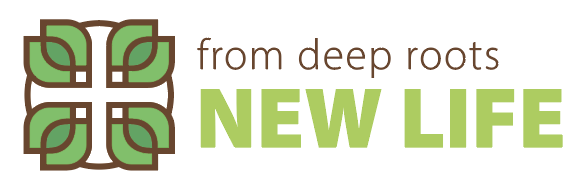 The Ministerial Development Fund brings high-potential early- and mid-career clergy together with congregations, who have similarly great potential but are not able yet to support full-time clergy. The partnership provides three fully funded years, and reduced support for two more years, to encourage dynamic clergy leaders to engage and grow their congregations and establish financial sustainability.Without the Ministerial Dev Fund St. Peter’s Londonderry would probably not have a full-time clergy person today. Consider:How might these funds have an impact on a church’s sustainability and future mission?Watch a video of the rector at  https://www.givingsites.com/deeproots/our-plan.php 